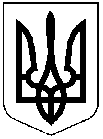 ДНІПРОПЕТРОВСЬКА РЕГІОНАЛЬНА КОМІСІЯЗ ПИТАНЬ ТЕХНОГЕННО-ЕКОЛОГІЧНОЇ БЕЗПЕКИ 
І НАДЗВИЧАЙНИХ СИТУАЦІЙпросп. Слобожанський, 3, м. Дніпро, 49081 тел. 770 90 39, 742 70 90е-mail: tumnspress@adm.dp.gov.uaПротокол № 54 позачергового засіданняГоловував: заступник голови регіональної комісії з питань техногенно-екологічної безпеки і надзвичайних ситуацій, заступник голови облдержадміністрації Максим СКРИПНІК.Присутні: секретар регіональної комісії з питань техногенно-екологічної безпеки і надзвичайних ситуацій Яна ТОПТУН, члени регіональної комісії з питань техногенно-екологічної безпеки і надзвичайних ситуацій (за списком) та запрошені (за списком).ПОРЯДОК ДЕННИЙ:І. Заходи із запобігання поширенню на території області гострої респіраторної хвороби COVID-19, спричиненої коронавірусом SARS-CoV-2.ІІ. Інше.І. Заходи із запобігання поширенню на території області гострої респіраторної хвороби COVID-19, спричиненої коронавірусом SARS-CoV-2.СЛУХАЛИ: про заходи із запобігання поширенню на території області гострої респіраторної хвороби COVID-19, спричиненої коронавірусом  SARS-CoV-2.ВИСТУПИЛИ:виконуюча обов’язки директора департаменту охорони здоров’я облдержадміністрації КУЛИК В.В.;начальник управління цивільного захисту облдержадміністрації ПРОХОРЕНКО В.А.ВИРІШИЛИ:На виконання пункту 3 постанови Кабінету Міністрів України від                  22 липня 2020 року № 641 “Про встановлення карантину та запровадження посилених протиепідемічних заходів на території із значним поширенням гострої респіраторної хвороби COVID-19, спричиненої коронавірусом               SARS-CoV-2” (із змінами) (далі – постанова КМУ № 641), на підставі оцінки епідемічних показників та з урахуванням рішень протоколу позачергового засідання Державної комісії з питань техногенно-екологічної безпеки та надзвичайних ситуацій від 06 листопада 2020 року № 41 встановити: “червоний” рівень епідемічної небезпеки поширення COVID-19 у Царичанському районі з такими обмеженнями, передбаченими пунктом 15 постанови КМУ № 641:1) відвідування закладів освіти здобувачами освіти, крім учнів (вихованців) спеціальних шкіл, навчально-реабілітаційних центрів за умови дотримання в них відповідних санітарних і протиепідемічних заходів та здійснення обов’язкового щоденного контролю стану здоров’я учнів (вихованців);2) приймання відвідувачів суб’єктами господарювання, які провадять діяльність у сфері культури, крім відвідувачів “автоконцертів”;3) приймання відвідувачів у кінотеатрах (крім “автокінотеатрів”);4) приймання відвідувачів суб’єктами господарювання, які провадять діяльність у сфері громадського харчування (барів, ресторанів, кафе тощо);5) приймання відвідувачів у торговельно-розважальних центрах;6) приймання відвідувачів в інших закладах розважальної діяльності;7) приймання відвідувачів суб’єктами господарювання, які провадять діяльність у сфері торговельного і побутового обслуговування населення, крім:торгівлі продуктами харчування, пальним, засобами гігієни, лікарськими засобами та виробами медичного призначення, ветеринарними препаратами, кормами, пестицидами та агрохімікатами, насінням і садiвним матеріалом;провадження банківської та страхової діяльності, а також медичної практики, ветеринарної практики, діяльності автозаправних комплексів, діяльності з технічного обслуговування та ремонту транспортних засобів, технічного обслуговування реєстраторів розрахункових операцій, діяльності з ремонту комп’ютерів, побутових виробів і предметів особистого вжитку, об’єктів поштового зв’язку;торговельної діяльності та діяльності з надання послуг громадського харчування із застосуванням адресної доставки замовлень;8) відвідування отримувачами соціальних або реабілітаційних послуг установ і закладів, що надають соціальні або реабілітаційні послуги сім’ям, особам, що перебувають у складних життєвих обставинах (тимчасове, денне перебування), крім установ і закладів, які надають соціальні послуги екстрено (кризово), центрів обліку бездомних осіб, мобільних бригад соціально-психологічної допомоги, соціального патрулювання;“помаранчевий” рівень епідемічної небезпеки поширення COVID-19 у містах Дніпро, Вільногірськ, Кам’янське, Жовті Води, Кривий Ріг, Марганець, Нікополь, Новомосковськ, Павлоград, Першотравенськ, Покров, Синельникове, Тернівка та в Апостолівському, Васильківському, Верхньодніпровському, Дніпровському, Криворізькому, Криничанському, Магдалинівському, Межівському, Нікопольському, Новомосковському, Павлоградському, Петриківському, Петропавлівському, Покровському, П’ятихатському, Синельниківському, Солонянському, Софіївському, Томаківському, Широківському, Юр’ївському районах.Термін: з 00.00 09 листопада 2020 рокуПровести широке інформування та роз’яснювальну роботу серед населення щодо виконання протиепідемічних обмежень, передбачених для “червоного” та “помаранчевого” рівнів епідемічної небезпеки. Термін: постійно, на період карантинуВраховуючи встановлені рівні епідемічної небезпеки поширення   COVID-19, забезпечити організацію здійснення контролю за виконанням обмежень, передбачених для відповідних рівнів епідемічної небезпеки, визначених постановою КМУ № 641. У межах компетенції здійснити комплекс заходів щодо посилення роботи з виявлення та припинення фактів вчинення адміністративного правопорушення, передбаченого статтею 443 Кодексу України про адміністративні правопорушення.Термін: постійно, на період карантинуПро виконання протокольних рішень інформувати регіональну комісію з питань техногенно-екологічної безпеки і надзвичайних ситуацій через управління цивільного захисту облдержадміністрації електронною поштою: tumnspress@adm.dp.gov.ua та shtaboda@adm.dp.gov.ua.Термін: щочетверга, на період  карантинуІІ. ІншеСЛУХАЛИ: про необхідність оновити перелік закладів охорони здоров’я 1-ої та 2-ої хвилі, що визначені для госпіталізації пацієнтів з  гострою респіраторною хворобою COVID-19, спричиненою коронавірусом SARS-CoV-2.ВИСТУПИЛИ:виконуюча обов’язки директора департаменту охорони здоров’я облдержадміністрації КУЛИК В.В.ВИРІШИЛИ:Затвердити оновлений перелік закладів охорони здоров’я 1-ої та 
2-ої хвилі, що визначені для госпіталізації пацієнтів з  гострою респіраторною хворобою COVID-19, спричиненою коронавірусом SARS-CoV-2 (додається).2. Переліки закладів охорони здоров’я 1-ої та 2-ої хвилі, затверджені протоколом позачергового засідання  регіональної комісії з питань техногенно-екологічної безпеки і надзвичайних ситуацій від 11 жовтня 2020 року № 51,  зняти з контролю .Погодити з керівником робіт з ліквідації наслідків медико-біологічної надзвичайної ситуації природного характеру державного рівня, пов’язаної із поширенням гострої респіраторної хвороби (COVID-19), оновлений перелік закладів охорони здоров’я 1-ої та 2-ої хвилі, що визначені для госпіталізації пацієнтів з  гострою респіраторною хворобою COVID-19, спричиненою 
коронавірусом SARS-CoV-2.Координацію роботи щодо виконання протокольних рішень             покласти на заступників голови облдержадміністрації згідно з розподілом функціональних повноважень, контроль залишаю за собою.Заступник голови регіональної комісії				                  Максим СКРИПНІКСекретар регіональної комісії			          Яна ТОПТУНм. Дніпро08 листопада 2020 року2.КЛИМЕНОВУ Я.М.КУЛЬБАЧУ А.А.МІСЬКИМ ГОЛОВАМГОЛОВАМ РАЙДЕРЖАДМІНІСТРАЦІЙГОЛОВАМ ОБ’ЄДНАНИХ ТЕРИТОРІАЛЬНИХ ГРОМАД3.ФЕДОРЧУК І.Ю.ЩАДИЛУ А.А.КАЛЮЖНОМУ А.П.ПАРАЩЕНКУ В.А.ГОРДІЙЧУКУ В.І.МІСЬКИМ ГОЛОВАМ ГОЛОВАМ РАЙДЕРЖАДМІНІСТРАЦІЙ ГОЛОВАМ ОБ’ЄДНАНИХ ТЕРИТОРІАЛЬНИХ ГРОМАД 4.МІСЬКИМ ГОЛОВАМ ГОЛОВАМ РАЙДЕРЖАДМІНІСТРАЦІЙ ГОЛОВАМ ОБ’ЄДНАНИХ ТЕРИТОРІАЛЬНИХ ГРОМАД ГОЛОВАМ СІЛЬСЬКИХ, СЕЛИЩНИХ РАД 3.СЕРДЮКУ В.М.